2017年公卫执业助理医师《生物化学》考试大纲2017年公卫执业助理医师《生物化学》考试大纲2017年公卫执业助理医师《生物化学》考试大纲2017年公卫执业助理医师《生物化学》考试大纲单元细目要点一、蛋白质的化学1.蛋白质的分子组成（1）元素组成一、蛋白质的化学1.蛋白质的分子组成（2）基本单位一、蛋白质的化学2.蛋白质的分子结构（1）肽键与肽链一、蛋白质的化学2.蛋白质的分子结构（2）一级结构一、蛋白质的化学2.蛋白质的分子结构（3）二级结构一、蛋白质的化学2.蛋白质的分子结构（4）三级和四级结构概念一、蛋白质的化学3.蛋白质的理化性质（1）等电点一、蛋白质的化学3.蛋白质的理化性质（2）沉淀一、蛋白质的化学3.蛋白质的理化性质（3）变性二、维生素1.脂溶性维生素脂溶性维生素的生理功能二、维生素2.水溶性维生素水溶性维生素的生理功能三、酶1.概述（1）概念三、酶1.概述（2）酶促反应的特点三、酶2.酶的结构与功能（1）分子组成三、酶2.酶的结构与功能（2）活性中心与必需基团三、酶2.酶的结构与功能（3）酶原与酶原的激活三、酶2.酶的结构与功能（4）同工酶三、酶3.影响酶促反应速度的因素（1）酶浓度三、酶3.影响酶促反应速度的因素（2）底物浓度三、酶3.影响酶促反应速度的因素（3）温度三、酶3.影响酶促反应速度的因素（4）pH三、酶3.影响酶促反应速度的因素（5）激活剂三、酶3.影响酶促反应速度的因素（6）抑制剂四、糖代谢1.糖的分解代谢（1）糖酵解的主要过程、医|学教育网整理关键酶和生理意义四、糖代谢1.糖的分解代谢（2）糖有氧氧化的基本过程、关键酶和生理意义四、糖代谢1.糖的分解代谢（3）磷酸戊糖途径的生理意义四、糖代谢2.糖原的合成与分解（1）概念四、糖代谢2.糖原的合成与分解（2）生理意义四、糖代谢3.糖异生（1）概念四、糖代谢3.糖异生（2）反应途径的关键酶四、糖代谢3.糖异生（3）生理意义四、糖代谢4.血糖（1）概念四、糖代谢4.血糖（2）血糖的来源和去路四、糖代谢4.血糖（3）血糖浓度的调节四、糖代谢4.血糖（4）高血糖和低血糖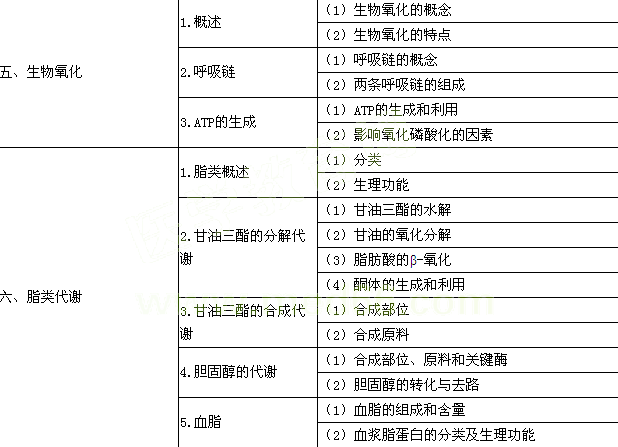 七、氨基酸代谢1.蛋白质的营养作用（1）蛋白质的生理功能七、氨基酸代谢1.蛋白质的营养作用（2）营养必需氨基酸七、氨基酸代谢1.蛋白质的营养作用（3）蛋白质的营养互补作用七、氨基酸代谢2.氨基酸的一般代谢（1）氨基酸的脱氨基作用七、氨基酸代谢2.氨基酸的一般代谢（2）氨的代谢七、氨基酸代谢2.氨基酸的一般代谢（3）α-酮酸的代谢七、氨基酸代谢3.个别氨基酸的代谢（1）氨基酸的脱羧基作用七、氨基酸代谢3.个别氨基酸的代谢（2）一碳单位的概念七、氨基酸代谢3.个别氨基酸的代谢（3）苯丙氨酸和酪氨酸代谢八、核酸的结构、功能与核苷酸代谢1.核酸的分子组成（1）分类八、核酸的结构、功能与核苷酸代谢1.核酸的分子组成（2）基本成分八、核酸的结构、功能与核苷酸代谢1.核酸的分子组成（3）基本单位八、核酸的结构、功能与核苷酸代谢2.DNA的结构与功能（1）一级结构八、核酸的结构、功能与核苷酸代谢2.DNA的结构与功能（2）DNA双螺旋结构八、核酸的结构、功能与核苷酸代谢2.DNA的结构与功能（3）DNA的功能八、核酸的结构、功能与核苷酸代谢3.RNA的结构与功能（1）mRNA八、核酸的结构、功能与核苷酸代谢3.RNA的结构与功能（2）tRNA八、核酸的结构、功能与核苷酸代谢3.RNA的结构与功能（3）rRNA八、核酸的结构、功能与核苷酸代谢4.核酸的理化性质（1）核酸的紫外吸收八、核酸的结构、功能与核苷酸代谢4.核酸的理化性质（2）DNA变性和复性八、核酸的结构、功能与核苷酸代谢5.核苷酸的代谢（1）嘌呤核苷酸的分解产物八、核酸的结构、功能与核苷酸代谢5.核苷酸的代谢（2）嘧啶核苷酸的分解产物九、肝生物化学1.生物转化作用（1）概念九、肝生物化学1.生物转化作用（2）反应类型九、肝生物化学1.生物转化作用（3）生理意义九、肝生物化学2.胆色素代谢（1）胆色素的概念九、肝生物化学2.胆色素代谢（2）游离胆红素九、肝生物化学2.胆色素代谢（3）结合胆红素九、肝生物化学2.胆色素代谢（4）胆红素在肠道中的变化九、肝生物化学2.胆色素代谢（5）胆红素代谢与黄疸